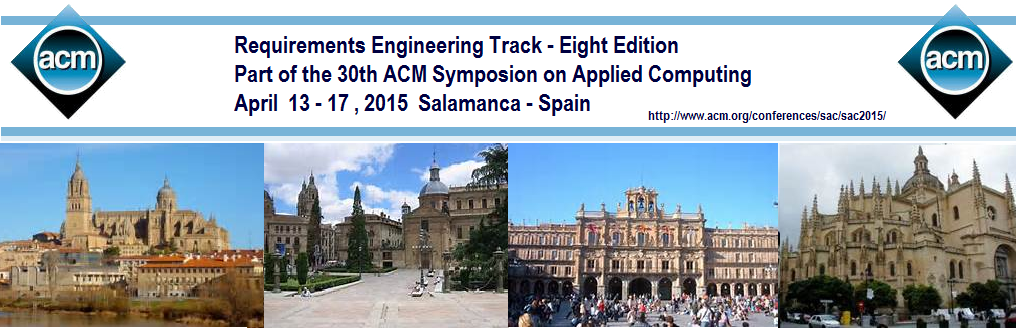 For the past twenty-nine years, the ACM Symposium on Applied Computing (SAC) has been a primary gathering forum for applied computer scientists, computer engineers, software engineers, and application developers from around the world. The Eight Edition of the Requirements Engineering Track (RE-Track'15) is part of the 30th ACM Symposium on Applied Computing.  SAC 2015 is hosted by University of Salamanca. Further details may be found at: http://sac2015.ecomp.poli.br/. The objective of this track is to explore different advances in requirement engineering in a general way, its relation with different areas, reducing the gap between software engineering solutions and the way one specific domain of knowledge was seen up to given point.   TOPICSTopics of interest include, but are not limited to, the following:Automatic software generation Requirements Engineering for Scientific Areas Requirements elicitation, analysis, documentation Requirements specification languages, methods, processes, and tools Requirements management, traceability, viewpoints Modeling of requirements, goals, and domains Non-functional requirements Requirements engineering and software architecture Aspect-oriented requirements engineering Agent-oriented requirements engineering Requirements for COTS-based systems Case studies and experiences based on requirements engineering Social, cultural, and cognitive factors in requirements engineering Requirements engineering: education and Training Requirements and Simulation  Requirements and Autonomic Systems Requirements ReuseTRACK CO-CHAIRSMaria Lencastre (mlpm@ecomp.poli.br)Universidade de Pernambuco, BrazilJoão Araújo (p191@fct.unl.pt)Universidade Nova de Lisboa,  PortugalIMPORTANT DATESPaper submission:      Sept. 12, 2014 Oct. 10, 2014 Authors Notification: Nov.17, 2014 Camera-Ready:           Dec. 8, 2014 PAPER SUBMISSIONAuthors are invited to submit in all areas of Requirement Engineering. The program committee will blindly review submissions to that track. The author(s) name(s) and address(es) must not appear in the body of the paper, and self-reference should be in the third person. This is to facilitate blind review. The paper should not exceed 6 pages in ACM format. Please note that the maximum page length for the conference is 6 pages (without extra-fee), 8 is the maximum (with extra-fee). Submissions should be printable on a standard printer on common paper formats, such as US letter and A4. Papers should not be submitted to  more than one ACM-SAC track. Paper submissions should be done electronically through the website at http://www.acm.org/conferences/ sac/sac2015/. STUDENTS COMPETITIONActive graduate students seeking feedback from the scientific community on their research ideas are invited to submit abstracts of their original unpublished and in-progress research work in areas of experimental computing and application development related to SAC 2015 Tracks. Please visit SAC 2015 website.Paper registration is required for inclusion of the paper in the conference proceedings.  An author or a proxy attending SAC MUST present the paper. This is a requirement for the paper  to be included in the ACM/IEEE digital library. No-show of registered papers will result in excluding them from the ACM/IEEE digital libraryPROGRAM COMMITTEEAlberto Silva, Instituto Superior Técnico, Lisboa, PortugalAna Moreira, Universidade Nova de Lisboa, PortugalCarme Quer, Universitat Politècnica de Catalunya, Barcelona, SpainCamille Salinesi, Université Paris 1 Panthéon - Sorbonne, FranceCarla Silva, Universidade Federal de Pernambuco, BrazilDaniel M. Berry, University of  Waterloo, CanadaE. A. Schmitz, Federal University of Rio de Janeiro, BrazilEmilio Insfran, Universitat Politècnica de València, SpainGiancarlo Guizzardi, Federal University of Espirito Santo, BrazilGuilherme Horta Travassos, COPPE/UFRJ, BrazilGunter Mussbacher, McGill University, CanadaGuttorm Sindre, IDI/NTNU, NorwayGustavo Rossi, Universidad Nacional de La Plata, ArgentinaHermann Kaindl, Vienna University of Technology, ICT, AustriaHernán Astudillo, U. Técnica Frederico Santa María, ChileJoão Araújo, Universidade Nova de Lisboa, PortugalJoão Pascoal Faria, FEUP, PortugalJuan Pablo Carvallo, Universidad del Azuay, Cuenca, EquadorJulio Leite, PUC-Rio, BrazilJohn Mylopoulos, University of Toronto, CanadaJoost Noppen, University of East Anglia, UKKamel Rouibah, Kuwait University, KuwaitLawrence Chung, University of Texas, DallasMaria Lencastre, Pernambuco State University, BrazilMaritta Heisel, Duisburg-Essen University, GermanyMauricio Alferez, INRIA, FranceOrlena (Olly) Gotel, Independent Researcher, USAOscar Pastor, Universitat Politècnica de València, SpainPete Sawyer, Lancaster University, UKUirá Kulesza, Federal University of Rio Grande do Norte, BrazilRosangela A. Dellosso Penteado, Federal University os São Carlos, BrazilSeok-Won Lee, Ajou University, Republic of Korea